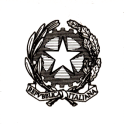 Ministero dell’Istruzione, Dipartimento per l’IstruzioneDirezione Generale per gli Ordinamenti Scolastici e per l’Autonomia Scolastica __________________________________________________              ________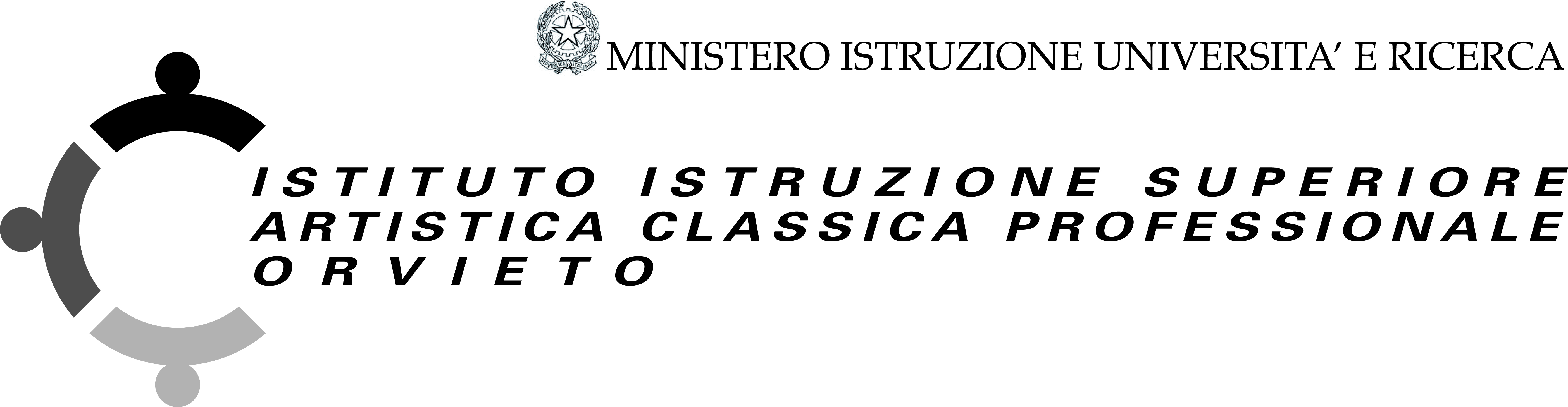 DOMANDA DI ISCRIZIONE ALLA SCUOLA SECONDARIA DI SECONDO GRADOAl Dirigente scolastico dell’ IST. DI ISTR. SUP. ARTISTICA – CLASSICA E PROFESSIONALE DI ORVIETO(Denominazione dell’istituzione scolastica)_l_ sottoscritt_ _________________________________________in qualità di 􀄿padre 􀄿madre 􀄿tutore(cognome e nome)CHIEDEl’iscrizione dell’alunn_ ________________________________________________________________________(cognome e nome)alla classe ………di codesto istituto (indirizzo di studio)____________________________ per l’a.s. __________in subordinenel caso in cui per indisponibilità di posti non sia possibile ottenere l’iscrizione a codesto istituto, CHIEDE in ordine di preferenza i seguenti istituti:1. Liceo/istituto ______________________________________________________________________________2. Liceo/istituto ______________________________________________________________________________In base alle norme sullo snellimento dell’attività amministrativa, consapevole delle responsabilità cui va incontro in caso di dichiarazione non corrispondente al vero, dichiara che:- l’alunn_ _____________________________________       ____________ _______________________                                     (cognome e nome) 					 (codice fiscale)- è nat_ a ______________________________________  il  ___________________________________- è cittadino 􀄿italiano 􀄿 altro (indicare nazionalità)___________________________________________- è residente a ________________________________   (prov. )   _______________________________   Via/Piazza _________________________________ n. ______ tel. ______________ cell. ________________- proviene dalla scuola secondaria _______________________________________________________________- ha studiato le seguenti lingue comunitarie nella scuola di provenienza  1) __________________________________ 2) __________________________________- la propria famiglia convivente è composta, oltre all’alunno, da:(informazioni da fornire qualora ritenute funzionali per l’organizzazione dei servizi)1. _______________________________    __________________________________    ____________________2. _______________________________    __________________________________    ____________________3. _______________________________    __________________________________    ____________________4. _______________________________    __________________________________    ____________________    (cognome e nome) 	                                                                     (luogo e data di nascita) 		                 (grado di parentela)- il reddito imponibile (rilevabile dall’ultima dichiarazione dei redditi) del nucleo familiare è di €   ____________ (dichiarazione da rilasciare solo ove ricorrano le condizioni  per usufruire della riduzione dei costi di mensa o altri servizi).- di non aver prodotto domanda ad altro istituto.      Firma di autocertificazione_____________________________(Leggi 15/1968, 127/1997, 131/1998; DPR 445/2000)da sottoscrivere al momento della presentazione della domanda all’impiegato della scuola)Il sottoscritto, presa visione dell’informativa resa dalla scuola ai sensi dell’articolo 13 del decreto legislativo n.196/2003, dichiara di essere consapevole che la scuola può utilizzare i dati contenuti nella presente autocertificazione esclusivamente nell’ambito e per i fini istituzionali propri della Pubblica Amministrazione (Decreto legislativo 30.6.2003, n. 196 e Regolamento ministeriale 7.12.2006, n. 305)(Decreto legislativo 30.6.2003, n. 196 e Regolamento ministeriale 7.12.2006, n. 305)Data _____________                                               firma _____________________________________________________________________________________________________________________________________firma congiunta se i genitori sono divorziati o separati; altrimenti, a firma dell’affidatario, il quale si obbliga a comunicare alla scuola eventuali variazioni dell’affido. I genitori dichiarano se concordano che la scuola effettui le comunicazioni più rilevanti, tra cui quelle relative alla valutazione,  a entrambi i genitori o soltanto all’affidatario N.B. I dati rilasciati sono utilizzati dalla scuola nel rispetto delle norme sulla privacy, di cui al Regolamento definito con Decreto Ministeriale 7 dicembre 2006,n. 305Allegato scheda EModulo per l’esercizio del diritto di scegliere se avvalersi o non avvalersi dell’insegnamento della religione cattolicaAlunno _________________________________________________Premesso che lo Stato assicura l’insegnamento della religione cattolica nelle scuole di ogni ordine e grado in conformità all’Accordo che apporta modifiche al Concordato Lateranense (art. 9.2), il presente modulo costituisce richiesta dell’autorità scolastica in ordine all’esercizio del diritto di scegliere se avvalersi o non avvalersi dell’insegnamento della religione cattolica.La scelta operata all’atto dell’iscrizione ha effetto per l’intero anno scolastico cui si riferisce e per i successivi anni di corso in cui sia prevista l’iscrizione d’ufficio, compresi quindi gli istituti comprensivi, fermo restando, anche nelle modalità di applicazione, il diritto di scegliere ogni anno se avvalersi o non avvalersi dell’insegnamento della religione cattolica.Scelta di avvalersi dell’insegnamento della religione cattolica 	􀄿Scelta di non avvalersi dell’insegnamento della religione cattolica 􀄿Firma:________________________________  _________________________________________Genitore o chi esercita la potestà per gli alunni delle scuole dell’infanzia, primarie e secondarie di I grado (se minorenni)Nel caso di genitori separati/divorziati è prevista la firma di entrambi i genitori (cfr. articolo 155 del codice civile, modificato dalla legge 8 febbraio 2006, n. 54)Data ___________________Scuola _____________________________________________ Classe _____ Sezione ______Art. 9.2 dell’Accordo, con protocollo addizionale, tra la Repubblica Italiana e la Santa Sede firmato il 18 febbraio 1984, ratificato con la legge 25 marzo 1985, n. 121, che apporta modificazioni al Concordato Lateranense dell’11 febbraio 1929:“La Repubblica Italiana, riconoscendo il valore della cultura religiosa e tenendo conto che i principi del cattolicesimo fanno parte del patrimonio storico del popolo italiano, continuerà ad assicurare, nel quadro delle finalità della scuola, l’insegnamento della religione cattolica nelle scuole pubbliche non universitarie di ogni ordine e grado.Nel rispetto della libertà di coscienza e della responsabilità educativa dei genitori, è garantito a ciascuno il diritto di scegliere se avvalersi o non avvalersi di detto insegnamento.All’atto dell’iscrizione gli studenti o i loro genitori eserciteranno tale diritto, su richiesta dell’autorità scolastica, senza che la loro scelta possa dar luogo ad alcuna forma di discriminazione”.N.B. I dati rilasciati sono utilizzati dalla scuola nel rispetto delle norme sulla privacy, di cui al Regolamento definito con Decreto Ministeriale 7 dicembre 2006,n. 305Allegato scheda FModulo integrativo per le scelte degli alunni che non si avvalgono dell’insegnamento della religione cattolicaAlunno __________________________________________________La scelta operata ha effetto per l’intero anno scolastico cui si riferisce.A) ATTIVITÀ DIDATTICHE E FORMATIVE: progetto:”SENTINELLA DEI DIRITTI UMANI 					B) ATTIVITÀ DI STUDIO E/O DI RICERCA INDIVIDUALI CON ASSISTENZA DI PERSONALE        DOCENTE C) LIBERA ATTIVITÀ DI STUDIO E/O DI RICERCA INDIVIDUALI SENZA ASSISTENZA DI       PERSONALE D) NON FREQUENZA DELLA SCUOLA NELLE ORE DI INSEGNAMENTO DELLA RELIGIONE CATTOLICA 								(La scelta si esercita contrassegnando la voce che interessa)Firma:______________________________________Studente Firma ___________________________________Controfirma del genitore o di chi esercita la potestà dell’alunno minorenne frequentante un istituto di istruzione secondaria di II grado che abbia effettuato la scelta di cui al punto D), a cui successivamente saranno chieste puntuali indicazioni per iscritto in ordine alla modalità di uscita dell’alunno dalla scuola, secondo quanto stabilito con la c.m. n. 9 del 18 gennaio 1991.Data ______________________DICHIARAZIONE SOSTITUTIVA DI CERTIFICAZIONE(Art. 46 D.P.R. 28 dicembre 2000, n. 445)DICHIARAZIONE SOSTITUTIVA DELL’ATTO DI NOTORIETA’(Art. 47 D.P.R. 28 dicembre 2000, n. 445)Il/la sottoscritto/a …………………………………………………………………………………………. nato a …………………………………………………………. (prov. ……….. ) il ………………………..residente in ……………………………………………………………………………… (prov. …………) via ………………………………………………………………………………….. n. …………………….Ai sensi degli artt. 46 e 47 del D.P.R. 445/2000 e consapevole che le dichiarazione mendaci sono punite ai sensi del codice penale e delle leggi speciali in materia, secondo le disposizioni richiamate dall’art. 76 del D.P.R. n 445 del 28/12/2000, sotto la propria responsabilitàDICHIARAche il/la proprio/a figlio/a ………………………………………………………………………………….. ha superato l’esame di Licenza di Scuola Secondaria di 1° grado presso:……………………………………………………………………………………………………………….con la seguente votazione:  __________/10.Luogo e data ……………………………..								 IL DICHIARANTE							……………………………………….								(Firma per esteso e leggibile)Il sottoscritto, ai sensi dei D.Lgs. 30/06/2003 n. 196 dichiara di essere a conoscenza che i propri dati personali saranno raccolti e trattati per assolvere agli scopi Istituzionali ed ai principi di pertinenza.Luogo e data ………………………………..								IL DICHIARANTE							……………………………………….								(Firma per esteso e leggibile)